KHYBER PAKHTUNKHWA PUBLIC SERVICE COMMISSION2- Fort Road Peshawar Cantt:Website: www.kppsc.gov.pkTele: Nos. 091-9214131, 9213563, 9213750, 9212897Dated: 07.03.2022ADVERTISEMENTNO.01/2022Online applications are invited for the following posts from Pakistani citizens having domicile of Khyber Pakhtunkhwa by 23.03.2022 (05:00 PM).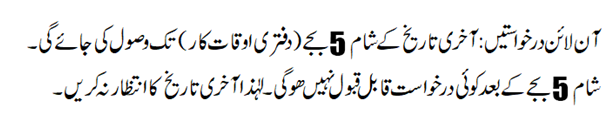 Applications other than online will not be accepted. To apply, visit any Jazz Cash & Easy Paisa Agent, deposit application fee of RS.500/- excluding service charges up to official timing of the closing date (05:00 PM) and get transaction I.D through SMS. Visit PSC website www.kppsc.gov.pkand apply online.Candidates are advised to fill all columns carefully and preview their application form for correction if any, before apply.CORRIGENDUMZonal allocation of Six (06) posts of Pharmacists (BPS-17) in Health Department advertised by Khyber Pakhtunkhwa Public Service Commission vide Advertisement No. 07/2021, Sr. 08 may be read as under:Zonal allocation of One (01) post of Nutritionist (BPS-17) in Saidu Teaching Hospital Swat, advertised by Khyber Pakhtunkhwa Public Service Commission vide advertisement No. 10/2021, Sr. 20 may be read as Zone-2 instead of Merit.Eight (08) posts of Storekeeper (BPS-14) in Population Welfare Department vide Advertisement No. 10/2021, S.No. 31 may be read as:Six (06) posts to General Quota; One (01) each to Zone-1, 2, 4 & 5 and two (02) to Zone-3.One (01) post for Female Quota to Merit.One (01) post for Minority Quota to Merit.IMPORTANT INSTRUCTIONSCandidates are advised to fill in all the columns carefully. Candidates are required to make correct entries in the online application which can be documentarily proved as on the basis of their claim / entries they will be called for screening / ability test. Only one application is required for one serial, however the candidates applying for various quotas should mention serial number of (1)a, (1)b or (1)c in the application form specifically.Incomplete applications will be summarily rejected.Candidates are again advised to preview their application form for correction if any, before apply.Documents are not required at the time of submission of application; candidates who qualify the test will have to submit their documents within three days after announcement of the result.Candidates applying against disable quota will be required to submit disability certificates issued by the Provincial Council for Rehabilitation of Disabled Persons as well as from the respective Medical Superintendent / Medical Board showing therein the specific disability on or before the date of interview. Govt. / Semi Govt. / Autonomous / Semi Autonomous Bodies employees may apply direct but their Departmental Permission Certificates will be required before interview.Call letters for test will be placed on PSC website. Candidates must keep visiting the PSC website from time to time. Degrees / Diploma / Experience Certificates / Testimonials of unrecognized Institution are not accepted. Domicile, prescribed qualification and its registration with Medical/ Engineering or other related institutions, experience/ house jobpossessed upto closing date of the advertisement shall be taken into consideration.Candidates possessing dual domicile on our closing date will be rejected.Candidates who have not the prescribed qualification but equivalent or higher qualification, they are required to be in possession of equivalency/ relevancy certificate from Higher Education Commission (HEC) while applying.Candidates belong to Minority quota are required to submit Minority certificate from their respective institutions/ authorities alongwith other documents.Candidates who possess qualification equivalent/higher than the prescribed qualification in the relevant field of studies will be considered eligible.Age shall be reckoned on closing date of the advertisement.Maximum age limit as prescribed in the recruitment rules shall be relaxable up-to 10 years for Disabled persons / Divorced / Widow and Govt: Servants who have completed Two (2) years continuous service and up-to Three (3) years for candidates belonging to backward areas specified in the appendix attached to the Khyber Pakhtunkhwa Initial Appointment to Civil Posts (Relaxation of Upper Age Limit) Rules, 2008. However, a candidate shall be allowed relaxation in age in one of the above categories provided that the candidates from backward areas, in addition to automatic relaxation of three years shall be entitled to one of the relaxations available to Govt: Servants, general or disabled candidates, whichever is relevant and applicable to them. Employees or ex-employees of development projects of the Government of Khyber Pakhtunkhwa and employees or ex-employees of development projects of the Federal Government under the administrative control of the Government of Khyber Pakhtunkhwa shall also be entitled to age relation equal to the period served in the projects, subject to a maximum limit of ten years provided that this age relaxation shall not be available in conjunction with any other provisions of the age relaxation rules.Overage candidates after apply must obtain age relaxation orders from the respective Departments to avoid any difficulty. Applicants married to Foreigners are considered only on production of the Govt: Relaxation Orders.A female candidate if married before entry into government service shall acquire the domicile of her husband. If otherwise she will possess her own domicile. However, married female candidates are allowed to opt one of the domicile of her choice. Option once exercised shall be final and changes therein shall not be allowed.Experience wherever prescribed shall be counted after the prescribed qualifications for the post(s) if not otherwise specified in the service rules. The experience certificates should be on prescribed forms available on PSC website.Candidates applying for experienced posts of Elementary & Secondary Education or Higher Education Department are required to submit year wise affiliation/ registration with B.I.S.E upto 2016 and P.S.R.A from 2017 in case of private school experience while HERA in case of private Colleges with their documents.Government reserves the right not to fill any or fill less than the advertised post(s). In case the number of applications of candidates is disproportionately higher than the number of posts, short listing will be made in anyone of the following manner: -Written Test in the Subject.General Knowledge or Psychological General Ability Test. Academic and / or Professional record as the Commission may decide.(ILYAS SHAH)DIRECTOR RECRUITMENTKHYBER PAKHTUNKHWA PUBLIC SERVICE COMMISSIONAGRICULTURE, LIVESTOCK, FISHERIES & COOPERATIVE DEPARTMENTAGRICULTURE, LIVESTOCK, FISHERIES & COOPERATIVE DEPARTMENTTHREE HUNDRED (300) POSTS OF VETERINARY OFFICERS (HEALTH) (BPS-17) IN LIVESTOCK AND DAIRY DEVELOPMENT (EXTENSION WING) KHYBER PAKHTUNKHWA.QUALIFICAITON: Doctor of Veterinary Medicine (DVM) OR equivalent qualification in Veterinary Sciences from recognized University and Registration with Pakistan Veterinary Medical Council (PVMC).AGE LIMIT: 22 to 35 years 	PAY SCALE:  BPS-17		ELIGIBILITY:Both Male & FemaleALLOCATION:                  (a). Two hundred & forty nine (249) posts for General Quota;Sixty two (62) to Merit, forty one (41) each to Zone-1, Zone-2, Zone-3 and thirty two (32) each to                           Zone-4 & Zone-5.                  (b). Thirty (30) posts for Female Quota to Merit.                  (c). Fifteen (15) posts for Minority Quota to Merit.                  (d). Six (06) posts for Disable Quota to Merit.TWENTY EIGHT (28) POSTS OF ASSISTANT AGRICULTURE ENGINEER/ ASSISTANT DIRECTOR PLANNING (BPS-17) IN AGRICULTURAL ENGINEERING WING OF AGRICULTURE DEPARTMENT, KHYBER PAKHTUNKHWA.QUALIFICATION: At least Second Class Bachelor of Science (B.Sc) Degree in Agriculture Engineering from a recognized University.AGE LIMIT: 21 to 32 years 	PAY SCALE:  BPS-17		ELIGIBILITY:  Both Male & FemaleALLOCATION:                  (a). Twenty two (22) posts for General Quota;Six (06) to Merit, Three (03) each to Zone-I & Zone-IV, Four (04) each to Zone-II & Zone-III and Two                          (02) to Zone-V.                  (b). Three (03) posts for Female Quota to Merit.                  (c). Two (02) posts for Minority Quota to Merit.                  (d). One (01) post for Disable Quota to Merit.THREE (03) POSTS OF SENIOR RESEARCH OFFICER (BPS-18) IN AGRICULTURE, LIVESTOCK & DAIRY DEVELOPMENT DEPARTMENT.QUALIFICATION: At least Second Class Ph.D Degree in Veterinary, Animal, Poultry Science, Micro-biology, Biochemistry, Bio-Technology or Molecular Biology from recognized University with Two Research publications, after at least 2nd Class Degree in Doctor of Veterinary Medicine or equivalent qualification in Veterinary Sciences from a recognized University. OR(ii) At least Second Class M.Sc (Hons), M.Phil or M.S Degree in Veterinary, Animal, Poultry Sciences, Micro-biology, Bio-chemistry, Bio-Technology or Molecular Biology from recognized University with two research publications and valid registration with Pakistan Veterinary Medical Council, after at least Second Class degree in Doctor of Veterinary Medicine or equivalent qualification from a recognized University, having three year experience as such.AGE LIMIT: 28 to 45 Years	PAY SCALE:  BPS-18		ELIGIBILITY: Both Male & FemaleONE (01) POST OF BIOMEDICAL ENGINEER (BPS-17) IN DIRECTOR GENERAL (RESEARCH) AGRICULTURE & DAIRY DEVELOPMENT DEPARTMENT KHYBER PAKHTUNKHWA.QUALIFICAITON: At least Second Class BS/BE Engineering (four years) Degree in Biomedical and Mechatronics or its equivalent qualification from a recognized University with valid registration from Pakistan Engineering Council.AGE LIMIT: 21 to 35 Years	PAY SCALE:  BPS-17		ELIGIBILITY: Both Male & FemaleONLY FOR MINORITIES (NON MUSLIM) CANDIDATESONLY FOR MINORITIES (NON MUSLIM) CANDIDATESTWO (02) LEFTOVER POSTS OF RESEARCH OFFICER (HORTICULTURE) (BPS-17) (MINORITY QUOTA) IN AGRICULTURE, LIVESTOCK & COOPERATIVE DEPARTMENT. (RESEARCH WING)QUALIFICATION: 2nd Class M.Sc/ B.Sc (hons) Degree in Agriculture from a recognized University, Under Research Programme in the subject relating to the subject groups as specified in schedule (appended to this notification) to which the vacancy occurs.AGE LIMIT: 21 to 32 years 	PAY SCALE:  BPS-17		ELIGIBILITY:  Both Male & FemaleONE (01) LEFTOVER POST OF RESEARCH OFFICER (VEGETABLE HORTICULTURE) (BPS-17) MINORITY QUOTA) IN AGRICULTURE, LIVESTOCK & COOPERATIVE DEPARTMENT. (RESEARCH WING)QUALIFICATION: 2nd Class M.Sc/ B.Sc (hons) Degree in Agriculture from a recognized University, Under Research Programme in the subject relating to the subject groups as specified in schedule (appended to this notification) to which the vacancy occurs.AGE LIMIT: 21 to 32 years 	PAY SCALE:  BPS-17		ELIGIBILITY:  Both Male & FemaleONE (01) LEFTOVER POST OF RESEARCH OFFICER (SUGAR CANE AGRONOMY) (BPS-17) MINORITY QUOTA IN AGRICULTURE, LIVESTOCK & COOPERATIVE DEPARTMENT. (RESEARCH WING)QUALIFICATION: 2nd Class M.Sc/ B.Sc (hons) Degree in Agriculture from a recognized University, Under Research Programme in the subject relating to the subject groups as specified in schedule (appended to this notification) to which the vacancy occurs.AGE LIMIT: 21 to 32 years 	PAY SCALE:  BPS-17		ELIGIBILITY:  Both Male & FemaleONE (01) LEFTOVER POST OF RESEARCH OFFICER (CEREAL CROPS/ PLANT BREEDING & GENETICS/ AGRONOMY) (BPS-17) MINORITY QUOTA IN AGRICULTURE, LIVESTOCK & COOPERATIVE DEPARTMENT. (RESEARCH WING)QUALIFICATION: 2nd Class M.Sc/ B.Sc (hons) Degree in Agriculture from a recognized University, Under Research Programme in the subject relating to the subject groups as specified in schedule (appended to this notification) to which the vacancy occurs.AGE LIMIT: 21 to 32 years 	PAY SCALE:  BPS-17		ELIGIBILITY:  Both Male & FemaleONE (01) LEFTOVER POST OF RESEARCH OFFICER (PLANT PATHOLOGY) (BPS-17) MINORITY QUOTA IN AGRICULTURE, LIVESTOCK & COOPERATIVE DEPARTMENT. (RESEARCH WING)QUALIFICATION: 2nd Class M.Sc/ B.Sc (hons) Degree in Agriculture from a recognized University, Under Research Programme in the subject relating to the subject groups as specified in schedule (appended to this notification) to which the vacancy occurs.AGE LIMIT: 21 to 32 years 	PAY SCALE:  BPS-17		ELIGIBILITY:  Both Male & FemaleONE (01) POST OF SOIL CONSERVATION ASSISTANT (BPS-17) IN SOIL & WATER CONSERVATION WING OF AGRICULTURE DEPARTMENT. (MINORITY QUOTA)QUALIFICATION: At least Second Class Master’s Degree in Agriculture (Soil Sciences) or Second Class Bachelor’s (Hons) Degree in Agriculture with (Soil Sciences) as major subject from a recognized University; ORii) At least Second Class Bachelor’s Degree in Agriculture Engineering from a recognized University.AGE LIMIT: 21 to 32 years 	PAY SCALE:  BPS-17		ELIGIBILITY:  Both Male & FemaleCOMMUNICATION & WORKS DEPARTMENTCOMMUNICATION & WORKS DEPARTMENTONLY FOR MINORITIES (NON MUSLIM) CANDIDATESONLY FOR MINORITIES (NON MUSLIM) CANDIDATESONE (01) LEFTOVER POST OF ASSISTANT ENGINEER/ SDO CIVIL (BPS-17) MINORITY QUOTA IN COMMUNICATION & WORKS DEPARTMENT.QUALIFICATION: Degree in BE/B.Sc Engineering Civil from a recognized University.AGE LIMIT: 21 to 32 years 	PAY SCALE:  BPS-17		ELIGIBILITY:  Both Male & FemaleELEMENTARY & SECONDARY EDUCATION DEPARTMENTELEMENTARY & SECONDARY EDUCATION DEPARTMENTTHIRTY FOUR (34) POSTS OF HEADMASTER (MALE) (BPS-17) IN ELEMENTARY & SECONDARY EDUCATION DEPARTMENT.QUALIFICATION: Master Degree with B.Ed / M.Ed / M.A Education OR Equivalent Qualification from a recognized University and 05 years Teaching Experience in High/Middle Schools owned OR recognized by the Government.AGE LIMIT: 25 to 40 years 	PAY SCALE:  BPS-17		ELIGIBILITY:  MaleALLOCATION:                  (a). Thirty One (31) posts for General Quota;Eight (08) to Merit, Five (05) each to Zone-1, Zone-2, & Zone-3 and Four (04) each to Zone-4 & Zone-5.                  (b). Two (02) posts for Minority Quota to Merit.                  (c). One (01) post for Disable Quota to Merit.FIFTEEN (15) POSTS OF HEADMISTRESS (BPS-17) IN ELEMENTARY & SECONDARY EDUCATION DEPARTMENT.QUALIFICATION: Master Degree with B.Ed / M.Ed / M.A Education OR equivalent qualification from a recognized University and 05 years teaching experience in High/Middle Schools owned or recognized by the Government.AGE LIMIT: 25 to 40 years 	PAY SCALE:  BPS-17		ELIGIBILITY:  FemaleALLOCATION:                  (a). Fourteen (14) posts for General Quota;Four (04) to Merit, Two (02) each to Zone-1, Zone-2, Zone-3, Zone-4 & Zone-5                  (b). One (01) post for Minority Quota to Merit.ONE (01) LEFTOVER POST OF FEMALE SUBJECT SPECIALIST IN HOME ECONOMICS (DISABLE QUOTA) (BPS-17) IN ELEMENTARY & SECONDARY EDUCATION DEPARTMENT.QUALIFICATION: (1) At least 2nd Class Master’s Degree or Four (04) years BS Degree in the relevant subject. AND(2). Nine months in service mandatory professional training at Regional Institute for Teacher Education (RITE) or provisional institute for Teacher Education (PITE).AGE LIMIT: 21 to 35 Years	PAY SCALE:  BPS-17		ELIGIBILITY: FemaleONE (01) LEFTOVER POST OF FEMALE SUBJECT SPECIALIST IN PHYSICS (DISABLE QUOTA) (BPS-17) IN ELEMENTARY & SECONDARY EDUCATION DEPARTMENT.QUALIFICATION: (1) At least 2nd Class Master’s Degree or Four (04) years BS Degree in the relevant subject with Bachelor of Education or M.Ed or Master of Education (Industrial Arts or Business Education) or M.A Education or Equivalent Qualification from recognized University.AGE LIMIT: 23 to 35 Years	PAY SCALE:  BPS-17		ELIGIBILITY: FemaleONLY FOR MINORITIES (NON MUSLIM) CANDIDATESONLY FOR MINORITIES (NON MUSLIM) CANDIDATESONE (01) LEFTOVER POST OF MALE SUBJECT SPECIALIST PHYSICS (BPS-17) (MINORITY QUOTA) IN ELEMENTARY & SECONDARY EDUCATION DEPARTMENT.QUALIFICATION: i. At least 2nd class Master’s Degree or Four years BS Degree in the relevant subject, ANDii. Bachelor of Education or M.Ed or Master of Education (Industrial Arts or Business Education ) or M.A Education or Equivalent qualification from a recognized University.AGE LIMIT: 23 to 35 years 	PAY SCALE:  BPS-17		ELIGIBILITY:  MaleTWO (02) LEFTOVER POSTS OF MALE SUBJECT SPECIALIST ENGLISH (BPS-17) (MINORITY QUOTA) IN ELEMENTARY & SECONDARY EDUCATION DEPARTMENT.QUALIFICATION: At least 2nd class Master’s Degree or Four years BS Degree in the relevant subject with Bachelor of Education or M.Ed or Master of Education (Industrial Arts or Business Education) or M.A Education or Equivalent Qualification from recognized University.AGE LIMIT: 23 to 35 years 	PAY SCALE:  BPS-17		ELIGIBILITY:  MaleTWO (02) LEFTOVER POSTS OF MALE SUBJECT SPECIALIST HISTORY CUM CIVICS (BPS-17) (MINORITY QUOTA) IN ELEMENTARY & SECONDARY EDUCATION DEPARTMENT.QUALIFICATION: 1. At least 2nd class Master’s Degree or Four years BS Degree in the relevant subject with Bachelor of Education or M.Ed or Master of Education (Industrial Arts or Business Education) or M.A Education or Equivalent Qualification from recognized University.AGE LIMIT: 23 to 35 years 	PAY SCALE:  BPS-17		ELIGIBILITY:  MaleONE (01) LEFTOVER POST OF MALE SUBJECT SPECIALIST STATISTICS (BPS-17) (MINORITY QUOTA) IN ELEMENTARY & SECONDARY EDUCATION DEPARTMENT.QUALIFICATION: 1. At least 2nd class Master’s Degree or Four years BS Degree in the relevant subject with Bachelor of Education or M.Ed or Master of Education (Industrial Arts or Business Education) or M.A Education or Equivalent Qualification from recognized University.AGE LIMIT: 23 to 35 years 	PAY SCALE:  BPS-17		ELIGIBILITY:  MaleESTABLISHMENT DEPARTMENTTHIRTEEN (13) POSTS OF ASSISTANT DIRECTOR I.T (BPS-17) IN ESTABLISHMENT DEPARTMENT.QUALIFICATION: Second Class Master Degree or equivalent qualification in Computer Science from a recognized University.AGE LIMIT: 23 to 35 years 	PAY SCALE:  BPS-17		ELIGIBILITY:  MaleALLOCATION:Eleven (11) posts for General Quota.Two (02) each to Merit, Zone-1, Zone-2. Three (03) to Zone-3 and One (01) each to Zone-4 and Zone-5.One (01) post for Female Quota to Merit.One (01) post for Minority Quota to Merit.FORESTRY, ENVIRONMENT & WILDLIFE DEPARTMENTFORESTRY, ENVIRONMENT & WILDLIFE DEPARTMENTTWENTY THREE (23) POSTS OF MONITORING INSPECTOR (BPS-14) IN ENVIRONMENT PROTECTION AGENCY DEPARTMENT.QUALIFICATION:(A) At least Second Class Bachelor’s of Science Degree with Chemistry, Botany, Agriculture, Forestry and Physics as one of the subject or equivalent qualification from a recognized University with one year experience in data collection or laboratory work in Government or Semi Government, Organization. OR(B) At least second class Master’s Degree in Environmental Sciences or Environmental Planning and Management or Bachelor of Studies (four years) in Environmental Sciences.AGE LIMIT: 21 to 35 years 	PAY SCALE:  BPS-14		ELIGIBILITY: Both Male & FemaleALLOCATION:                  (a). Nineteen (19) posts for General Quota;Four (04) each to Zone-1 & Zone-2, Five (05) to Zone-3 and Three (03) each to Zone-4 & Zone-5.                  (b). Three (03) posts for Female Quota to Merit.                  (c). One (01) post for Minority Quota to Merit.SEVEN (07) POSTS OF SUB-DIVISIONAL WILDLIFE OFFICERS (BPS-17) IN FORESTRY, ENVIRONMENT & WILDLIFE DEPARTMENT.QUALIFICATION:(i) Male having M.Sc/BS (4-years) Degree in Forestry from a recognized University/Institute OR Master/BS (4-years) Degree in Wildlife or National Park Management from a recognized University/Institute.AGE LIMIT: 21 to 32 years 	PAY SCALE:  BPS-17		ELIGIBILITY:  MaleALLOCATION:                  (a). Seven (07) posts for General Quota;Two (02) to Merit, One (01) each to Zone-1, Zone-2, Zone-3, Zone-4 & Zone-5.HEALTH DEPARTMENTHEALTH DEPARTMENTTWO (02) LEFTOVER POSTS OF PHC TECHNOLOGIST (M.P) (BPS-17) IN HEALTH DEPARTMENT.QUALIFICATION: At least Second Class Bachelor’s Degree in the relevant Technology from a recognized University/ Institution.Note: As per advice of Health Department vide letter No. 1170-71/AE.VI, dated 10.03.2021 the following technologies are considered for the post of PHC Technologist (M.P).BS Health Technology.BS Emergency Care Technology.BS ICU TechnologyAGE LIMIT: 18 to 32 years 	PAY SCALE:  BPS-17		ELIGIBILITY:  Both Male & FemaleALLOCATION:ONLY FOR MINORITIES (NON MUSLIM) CANDIDATESONLY FOR MINORITIES (NON MUSLIM) CANDIDATESONE (01) LEFTOVER POST OF DENTAL SURGEON (BPS-17) MINORITY QUOTA IN HEALTH DEPARTMENT.QUALIFICATION:a). BDS or equivalent qualification from a recognized University.b). Completion of House Job Training.AGE LIMIT: 22 to 35 years 	PAY SCALE:  BPS-17		ELIGIBILITY:  Both Male & FemaleEIGHTY (80) LEFTOVER POSTS OF MEDICAL OFFICERS (BPS-17) (MINORITY QUOTA) IN HEALTH DEPARTMENT.QUALIFICATION:a) MBBS or equivalent qualification from a recognized University andb) Completion of House Job Training.AGE LIMIT: 22 to 35 years 	PAY SCALE:  BPS-17		ELIGIBILITY:  Both Male & FemaleHIGHER EDUCATION, ARCHIVES & LIBRARIES DEPARTMENTHIGHER EDUCATION, ARCHIVES & LIBRARIES DEPARTMENTONE HUNDRED AND SIXTY FOUR (164) POSTS OF FEMALE LECTURERS (BPS-17) IN VARIOUS SUBJECTS IN HIGHER EDUCATION DEPARTMENT.QUALIFICATION:(i) 2nd Class Master’s Degree in the relevant subject or equivalent qualification from a recognized University, (ii) 3rd Class Master Degree’s in English from a recognized University for teaching English subject with Post Graduate diploma in English language from Allama Iqbal Open University, (iii) 2nd Class LLB Degree from a recognized University for Lecturer in Law.ALLOCATION:(a). One Hundred and Fifty Three (153) posts for General Quota:b). Eight (08) posts for Minority Quota to Merit.c). Three (03) posts for Disable Quota to Merit.AGE LIMIT: 21 to 30 years 	PAY SCALE:  BPS-17		ELIGIBILITY:  FemaleONE (01) LEFTOVER POST OF FEMALE LECTURER IN GROGRAPHY (DISABLE QUOTA) (BPS-17) IN HIGHER EDUCATION DEPARTMENT.QUALIFICATION: 2nd Class Master Degree in the relevant subject or equivalent qualification from a recognized University.AGE LIMIT: 21 to 30 years 	PAY SCALE:  BPS-17		ELIGIBILITY:FemaleONLY FOR MINORITIES (NON MUSLIM) CANDIDATESONLY FOR MINORITIES (NON MUSLIM) CANDIDATESONE (01) (LEFTOVER) POST OF LIBRARIAN (BPS-17) (MINORITY QUOTA) IN DIRECTORATE OF ARCHIVES & LIBRARIES.QUALIFICATION: Second Class Master Degree in Library and information Science from a recognized University.AGE LIMIT: 21 to 30 years 	PAY SCALE:  BPS-17		ELIGIBILITY:  Both Male & FemaleONE (01) LEFTOVER POST OF FEMALE LIBRARIAN (BPS-17) (MINORITY QUOTA) IN DIRECTORATE OF HIGHER EDUCATION.QUALIFICATION: At least Second Class Master Degree in relevant subject from a recognized University.AGE LIMIT: 21 to 35 years 	PAY SCALE:  BPS-17		ELIGIBILITY:  FemaleINDUSTRIES, COMMERCE AND TECHNICAL EDUCATION DEPARTMENTINDUSTRIES, COMMERCE AND TECHNICAL EDUCATION DEPARTMENTSEVEN (07) POSTS OF ASSISTANT DIRECTOR STATISTICS (BPS-17) INDUSTRIES, COMMERCE AND TECHNICAL EDUCATION DEPARTMENT KP.QUALIFICATION: Master’s Degree with at least 2nd Division in Business Administration, Economics, Statistics, Commerce or Mathematics from a recognized University.AGE LIMIT: 21 to 32 years 	PAY SCALE:  BPS-17		ELIGIBILITY:  Both Male & FemaleALLOCATION:                  (a). Five posts for General Quota;One (01) each to Merit, Zone-I, Zone-II, Zone-III and Zone-V.(b). One (01) post for Minority Quota to Merit.                  (C). One (01) post for Female Quota to Merit.THREE (03) POSTS OF READER (BPS-14) IN DIRECTORATE GENERAL INDUSTRIES & COMMERCE KHYBER PAKHTUNKHWA.QUALIFICATION: (i). At least Second Class F.A/ F.Sc from a recognized Board; and(ii). Knowledge of Computer in using MS Office, MS Excel.AGE LIMIT: 21 to 32 years 	PAY SCALE:  BPS-14		ELIGIBILITY:  Both Male & FemaleALLOCATION:                  (a). Two posts for General Quota;One (01) each to Zone-II and Zone-III.(b). One (01) post for Minority Quota to Merit.ONE (01) LEFTOVER POST OF SENIOR SCALE STENOGRAPHER (FEMALE QUOTA) (BPS-16)IN DIRECTORATE OF INDUSTRIES & COMMERCE KHYBER PAKHTUNKHWA.QUALIFICATION: (i). Second Class Bachelor’s Degree from a recognized University;(ii). A speed of 70-words per minute in shorthand in English and 45-words per minute in Typing; AND(iii). Knowledge of computer in using MS Word, MS Excel.AGE LIMIT: 20 to 32 years 	PAY SCALE:  BPS-16		ELIGIBILITY:FemaleIRRIGATION DEPARTMENTIRRIGATION DEPARTMENTFIFTEEN (15) POSTS OF ASSISTANT ENGINEER/ SDOs (CIVIL) (BPS-17) IN IRRIGATION DEPARTMENT.QUALIFICATION: B.E/B.Sc Degree in Civil Engineering from a recognized University.AGE LIMIT: 21 to 32 years 	PAY SCALE:  BPS-17		ELIGIBILITY:  Both Male & FemaleALLOCATION:                        (a). Fourteen (14) posts for General Quota.                               Four (04) to Merit, Two (02) each to Zone-1, Zone-2, Zone-3, Zone-4 and Zone-5.(b). One (01) post for Female Quota to Merit.FIVE (05) POSTS OF ZILLADAR.QUALIFICATION: Bachelor’s Degree or equivalent qualification from a recognized University.AGE LIMIT: 21 to 30 years 	PAY SCALE:  BPS-15		ELIGIBILITY:  Both Male & FemaleALLOCATION: One (01) each to Zone-1, Zone-2, Zone-3, Zone-4 and Zone-5.ONLY FOR MINORITIES (NON MUSLIM) CANDIDATESONLY FOR MINORITIES (NON MUSLIM) CANDIDATESTHREE (03) LEFTOVER POSTS OF ASSISTANT ENGINEER/ SDO/ ASSISTANT DIRECTOR (CIVIL) (BPS-17) MINORITY QUOTA.QUALIFICATION: BE/BSc Degree in Civil Engineering from a recognized University.AGE LIMIT: 21 to 32 years 	PAY SCALE:  BPS-17		ELIGIBILITY:  Both Male & FemaleLABOUR DEPARTMENTLABOUR DEPARTMENTFOUR (04) POSTS OF ASSISTANT DIRECTOR (BPS-17) IN THE DIRECTORATE OF LABOUR.QUALIFICATION:(i), At least Second Class Master’s Degree in any Social Sciences or Business, or Public Administration. Statistics or B.S (Law) or equivalent qualification in the same disciplines from a recognized University; AND(ii). Six months certificate in Advance Office automation from a recognized Institute.AGE LIMIT: 25 to 35 years 	PAY SCALE:  BPS-17		ELIGIBILITY:  Both Male & FemaleALLOCATION:One (01) each to Merit, Zone-2, Zone-3 & Zone-4.THREE (03) POSTS OF LABOUR OFFICER (BPS-16) IN THE DIRECTORATE OF LABOUR.QUALIFICATION:(i), At least Second Class LLB or BS (Law) Second Master’s Degree in Economics, Business Administration or Public Administration or equivalent qualification in the same discipline from a recognized University: AND(ii). Six months certificate in Advance Office automation from a recognized institute.AGE LIMIT: 25 to 35 years 	PAY SCALE:  BPS-16		ELIGIBILITY:  Both Male & FemaleALLOCATION:One (01) each to Merit, Zone-1 & Zone-5.LAW, PARLIAMENTARY AFFAIRS AND HUMAN RIGHTS DEPARTMENTLAW, PARLIAMENTARY AFFAIRS AND HUMAN RIGHTS DEPARTMENTSEVEN (07) POSTS OF ASSISTANT DISTRICT ATTORNEY (BPS-17).QUALIFICATION: Practicing lawyer with 2nd class LLB Degree or equivalent qualification from recognized University with three years standing at the Bar Experience.AGE LIMIT: 25 to 35 years 	PAY SCALE:  BPS-17		ELIGIBILITY:  Both Male & FemaleALLOCATION:Three (03) for General Quota,One (01) each to Merit, Zone-3 and Zone-4.Three (03) posts for Female Quota to Merit.One (01) post for Minority Quota to Merit.ONE (01) POST OF LIBRARIAN (BPS-17) IN LAW, PARLIAMENTARY AFFAIRS AND HUMAN RIGHTS DEPARTMENT.QUALIFICATION: At least Second Class Master’s Degree in Library Science from a recognized University.AGE LIMIT: 21 to 32 years 	PAY SCALE:  BPS-17		ELIGIBILITY:Both Male & FemaleLOCAL GOVERNMENT, ELECTION & RURAL DEVELOPMENT DEPARTMENTLOCAL GOVERNMENT, ELECTION & RURAL DEVELOPMENT DEPARTMENTNINETY SEVEN (97) POSTS OF ACCOUNTANT (BPS-16) IN LOCAL GOVT. ELECTION & RURAL DEVELOPMENT DEPARTMENT.QUALIFICATION: At least Second Class Bachelor’s Degree in Business Administration or its equivalent qualification from a recognized University.AGE LIMIT: 21 to 30 years 	PAY SCALE:  BPS-16		ELIGIBILITY:  Both Male & FemaleALLOCATION:Eighty One (81) posts for General Quota:Twenty One (21) to Merit, Thirteen (13) each to Zone-1, Zone-2 & Zone-3, Eleven (11) to Zone-4 and Ten (10) to Zone-5.Nine (09) posts for Female Quota to Merit.Five(05) posts for Minority Quota to Merit.Two (02) posts for Disable Quota to Merit.MINES AND MINERAL DEVELOPMENT DEPARTMENTMINES AND MINERAL DEVELOPMENT DEPARTMENTFIFTEEN (15) POSTS OF ASSISTANT COMMISSIONER MINES LABOUR WELFARE (BPS-17) IN COMMISSIONERATE OF MINES, LABOUR WELFARE KHYBER PAKHTUNKHWA.QUALIFICATION: At least Second Class Bachelor’s Degree in Mining Engineering or equivalent qualification from a recognized University.AGE LIMIT: 21 to 35 years 	PAY SCALE:  BPS-17		ELIGIBILITY:  Both Male & FemaleALLOCATION:Fourteen (14) posts for General Quota:Four (04) to Merit, Two (02) each to Zone-1, Zone-2, Zone-3, Zone-4 & Zone-5.One (01) posts for Female Quota to Merit.ONE (01) LEFTOVER POST OF SENIOR INSPECTOR OF MINES (BPS-18) IN INSPECTORATE OF MINES & MINERALS.QUALIFICATION:(a) Second Class Bachelor’s Degree in Mining Engineering from a recognized University.(b) First Class mine manager certificate of Competency granted under the provision of Mines Act 1923; AND(c) At least seven year experience in mining.AGE LIMIT: 28 to 40 years 	PAY SCALE:  BPS-18		ELIGIBILITY:  Both Male & FemalePOPULATION WELFARE DEPARTMENTPOPULATION WELFARE DEPARTMENTONE (01) LEFTOVER POST OF WOMEN MEDICAL OFFICER/ DEPUTY DISTRICT POPULATION WELFARE OFFICER (TECHNICAL) / INSTRUCTOR (TECH) (BPS-17) (DISABLE QUOTA) IN POPULATION WELFARE DEPARTMENT.QUALIFICATION: MBBS Degree or equivalent qualification recognized by the Pakistan Medical and Dental Council (PMDC).AGE LIMIT: 22 to 35 years 	PAY SCALE:  BPS-17		ELIGIBILITY:  FemaleRELIEF REHABILITATION & SETTLEMENT DEPARTMENTRELIEF REHABILITATION & SETTLEMENT DEPARTMENTONE (01) POST OF ASSISTANT DIRECTOR.QUALIFICATION: At least Second Class Master’s Degree in Business Administration, Public Administration or Bachelor of Business Administration (Hons) four years or its equivalent qualification from a recognized University.AGE LIMIT: 22 to 32 years 	PAY SCALE:  BPS-17		ELIGIBILITY:  Both Male & FemaleNINE (09) POSTS OF CIVIL DEFENCE OFFICER (BPS-17).QUALIFICATION: At least Second Class Master’s Degree in Disaster Management or Bachelor’s of Science (four years) or equivalent qualification from a recognized University.Note: Preference shall be given to the candidates having Civil Defence General Instructor’s Course from any Federal Civil Defence Training School or Institution.AGE LIMIT: 21 to 32 years 	PAY SCALE:  BPS-17		ELIGIBILITY:  Both Male & FemaleALLOCATION:                      Three (03) to Merit, Two (02) to Zone-1, One (01) each to Zone-2, Zone-3, Zone-4 & Zone-5.ONE (01) POST OF BUDGET OFFICER (BPS-17).QUALIFICATION: At least Second Class Master’s Degree in Commerce or in Business Administration (Finance) or its equivalent qualification from a recognized University.AGE LIMIT: 22 to 32 years 	PAY SCALE:  BPS-17		ELIGIBILITY:  Both Male & FemaleSCIENCE & TECHNOLOGY AND INFORMATION TECHNOLOGY DEPARTMENTSCIENCE & TECHNOLOGY AND INFORMATION TECHNOLOGY DEPARTMENTTHREE (03) POSTS OF SENIOR SCALE STENOGRAPHER (BPS-16).QUALIFICATION:(i). At least Second Class Bachelor’s Degree from a recognized University.(ii). A speed of seventy (70) words per minute in the short hand in English and thirty five (35) words per minute in typing AND(iii). Having knowledge of computer in using MS Office.AGE LIMIT: 24 to 32 years 	PAY SCALE:  BPS-16		ELIGIBILITY:  Both Male & FemaleALLOCATION:                      One (01) each to Merit, Zone-1 and Zone-2.SPORTS, TOURISM, ARCHAEOLOGY, MUSEUMS & YOUTH AFFAIRS DEPARTMENTSPORTS, TOURISM, ARCHAEOLOGY, MUSEUMS & YOUTH AFFAIRS DEPARTMENTONE (01) POST OF CHEMIST (BPS-17) IN SPORTS DEPARTMENT.QUALIFICATION: At least Second Class Master’s Degree in Chemistry (Inorganic or Organic) or equivalent qualification from a recognized University.AGE LIMIT: 21 to 30 years 	PAY SCALE:  BPS-17		ELIGIBILITY:  Both Male & FemaleZAKAT, USHER & SOCIAL WELFARE DEPARTMENTZAKAT, USHER & SOCIAL WELFARE DEPARTMENTTWO (02) POSTS OF ASSISTANT ADMINISTRATIOR/ DISTRICT ZAKAT OFFICER (BPS-17) IN ZAKAT & USHER DEPARTMENT.QUALIFICATION: At least Second Class Master’s Degree or equivalent qualification from a recognized University.AGE LIMIT: 21 to 32 years 	PAY SCALE:  BPS-17		ELIGIBILITY:  Both Male & FemaleALLOCATION:                      One (01) each to Zone-1 and Zone-5.MeritZone-1Zone-2Zone-3Zone-4Zone-5Total01010101010106